MATEŘSKÁ ŠKOLA OBRNICE, okres MOST, příspěvková organizace,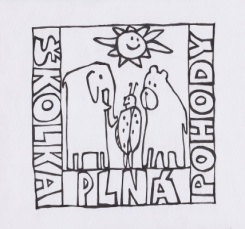 Nová výstavba 168, 435 21 ObrniceIČO : 70982210,Telefonní kontakt: 476 11 82 12, 608 76 33 66e-mail: reditel@msobrnice.cz, www.msobrnice.czPlán aktivit na měsíc listopad 20181.11. 2018- Vánoční fotografování9.9.2018 – Den seniorů- vystoupení vybraných „ zpěváků“ od 16:00 v ICVA13.11.2018 – Zdravá pětka – projekt ke zdravému životnímu stylu 14. 11. 2018- Den bez aut- děti si do školky přinesou obrázky nebo knihy různých dopravních prostředků. Tak jako týden mobility má poukázat na jiné možné dopravní prostředky tak i „Den bez aut“ poukazuje na různé druhy dopravy, jako je například kolo, městskou hromadnou dopravu, která přepraví více cestující než automobil, kde lidé jezdí individuálně. V některých městech jsou autobusy poháněny zemním plynem, tudíž jsou šetrné k životnímu prostředí15. 11. 2018 Mezinárodní nekuřácký den se připisuje vždy na 3. čtvrtek v listopadu. Nekuřácký den by měl být osvětou pro kuřáky, že nejen sami sobě kazí zdraví, výpary z cigaret poškozují zdraví i nekuřáků tzv. pasivních kuřáků, kteří trpí mnohdy víc, jak kuřáci. V tento den se pořádá celá řada akcí upozorňujících na tuto problematiku, upozorňují zároveň na škodlivost kouření v přítomnosti dětí. Budeme se učit o ochraně a péči našeho zdraví.29. 11. 2018 Společné vánoční tvoření dětí a rodičůV 15 : 30 hodin ve svých třídách 